Red River Infinity Goal Setting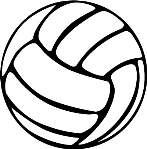 What position do you wish to play this season? What is your personal goal throughout this season?What is your team goal?What skill do you wish to improve most on?How will you accomplish these goals?